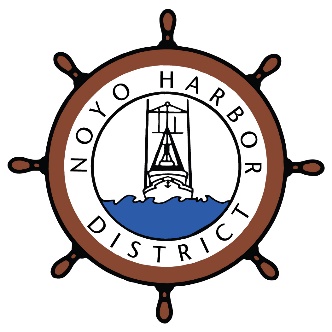 NOYO HARBOR COMMISSION REGULAR MEETING MINUTESThursday, March 9th, 2023 at 6PMFort Bragg Town HallCALL TO ORDER: 6:00 pm ROLL CALL: Commissioners present: Dan Platt, Doug Albin, Jim Hurst, Richard Shoemaker, Grant Downie.PLEDGE OF ALLEGIANCE: Doug AlbinSTAFF PRESENT: Anna Neuman, Kim McLaughlin, Jim JacksonPUBLIC COMMENT ON NON-AGENDA ITEMS:NoneCORRESPONDENCE: NoneCONSENT CALENDAR:MOTION: Dan Platt moved to accept the Minutes and Treasurers report from the Regular Meeting February 9th, 2023. 2nd by Richard Shoemaker. Approved 5-0-0CONDUCT OF BUSINESS:Discussion and possible action of FEMA Resolution 2023- Noyo Harbor will be the applicant. Application is due Wednesday, March 15, 2023. Coverage: FEMA  75%, CALOES 18.75%, District 6.25%. Coverage includes: Damage ($3000-$1,000,000), Pilings on G-Dock, Containment Cell and the river sediment which has collected in the mooring basin. A discussion was held on whether or not the insurance company should be billed for the repair/replacement of the Pilings on G-Dock. Jim Hurst led the discussion saying that insurance should be billed because costs are unknown and could get very expensive. Natalie from SHN added that CALOES will cover the insurance deductible. Anna added that CALOES will also cover the use of an Engineer, hopefully Jason from SHN, since SHN is who we are currently using. MOTION: Richard Shoemaker moved for the approval of the Designation of Applicant’s Agent Resolution for Non-State Agencies. 2nd by Dan Platt. Approved 5-0-0Discussion and possible action of Community Sustainability Plan Resolution 2023-A brief discussion amongst commission members led to the agreement that the commission will appoint an Ad Hoc Committee to help guide CSP projects.MOTION: Richard Shoemaker moved that the Community Sustainability Plan Resolution be amended to add “WHEREAS” on September 9th of 2021, the Noyo Harbor District appointed an AD HOC committee to work to implement and manage the CSP process. 2nd by Dan Platt. Approved 5-0-0STAFF REPORTS AND RECOMMENDATIONS:NoneDistrict Office:End of Remote Meetings – Zoom meetings are no longer allowed unless you are willing to welcome the community to join you from your zoom location.Clean California Grant- This $10M Grant targets litter abatement and beautification creating recreational areas for public use. Anna and Kim have been working on filling out the application. Projects we are submitting for are: Abandoned Vessel removal and destruction, Renovation of Bathrooms, Hazmat Clean Up Days for the Harbor, Addition of Murals.Marina Dredge Information paper and progress updates – Meeting with Rep. Huffman revealed that there are no funds set aside for dredging at this time. Solar for the Harbor – Anna has been looking into solar energy options for the Harbor to bring down the power bill. It is important for the harbor to apply during the NEM 2 phase to get a higher rebate rate. NEM 3 phase will begin April 15th, 2013 and rebate rates will change. Solar installation would not necessarily cover all the districts power needs but would off set them. Currently considered is the installation of solar powered panels circling the perimeter of the parking lot. Marine Protected Area Decadal Management Review- March 15, 2013 Anna will be going to Monterey for a meeting on policies and regulations.Oil Spill Response TrainingMarch 17th- OSTR will be doing a training with Noyo Harbor staff.MOTION: Dan Platt moved for an Emergency Closed Session. 2nd by Richard Shoemaker. Approved 5-0-0	CLOSED SESSION: 6:42 PMCONFERENCE WITH LEGAL COUNSEL – ANTICIPATED LITIGATIONSignificant exposure to litigation pursuant to paragraph (2) of subdivision (d) of Section 54956.9: (one potential case)REPORT OUT 7:10 PMAttorney recommended appointment of an Ad Hoc Committee to work on Resource Environmental Contract issues. Jim Hurst appointed Dan Platt and Richard Shoemaker to the Ad Hoc Committee.Attorney Report: Jim Jackson is working on the Sanders case. Jim also gave Anna information about a recent California Proposition concerning special districts that has to potential to create change. Matters from the Commissioners: Dan Platt reported that the Salmon Season will be closed 2013 for sport and commercial fishing.Jim Hurst expressed concern over future revenues in the Harbor. He also reported that Lucas Wharf is now closed.ADJOURNEMENT: To the next regular meeting of Thursday April at 13th pm, 2023.MOTION: DAN PLATT MOVED THAT THE MEETING BE ADJOURNED AT 7:30 PM. 2ND BY RICHARD SHOEMAKER. 5-0-0Jim HurstDoug AlbinRichard ShoemakerDan PlattGrant DownieAnna NeumannChairCommissionerCommissionerCommissionerCommissionerHarbormaster